Конспект занятия по аппликациив средней группеЛексическая тема: “Животные Севера”Предварительная работа: Чтение рассказов об Антарктиде; просмотр презентации с изображением животных севера; рассказ воспитателя о пингвинах, их среде обитания. Просмотр мультфильма «Ло-Ло и Пе-Пе» Оборудование: Демонстрационный материал – образец; иллюстрация пингвина; оборудование для показа. Раздаточный материал – черный и белый прямоугольники с нарисованным овалом; черные квадраты с нарисованным кругом; обрезки бумаги для дополнения работы (крылья, лапы, клюв); оборудование для аппликации; ватман с нарисованными льдами.Ход занятия: Загадайте загадку.Эта птица не летает В Антарктиде обитает. А одета в черный фрак С белою рубашкой. Может плавать и нырять, Вперевалочку шагать. (Пингвин)Покажите ребёнку игрушку пингвина и представьте его как Лоло.Поздоровайся с гостем. Зовут его Лоло. Он заблудился и не может найти дорогу домой, потому что забыл, где живёт. А ты знаешь где живёт пингвин? Что у меня в руках? (Глобус). Покажем где Север? Правильно. А мы где находимся? (в России).Посмотри как далеко Север от России. Но не расстраивайся пингвин Лоло, мы всё равно тебе поможем. Как помочь Лоло? (Нужно отыскать его дом). А как это сделать? (отправимся в путешествие на Север).Да для этогомы отправимся в путешествие на Север. Для начала нам нужно тепло одеться, потому что какое сейчас время года?А на Севере тепло или холодно? Одеваем (воображаемые) тёплые вещи, соблюдая очерёдность. А на чём мы туда доберёмся? Давай на лыжах пойдём на Север?Готов? Тогда в путь! Под музыку «Где-то на белом свете», имитируя движения на лыжах.Вот мы и прибыли домой к пингвину Лоло. А вот и пингвины. Они тоже животные?А кто они такие?Летают, наверное, высоко-высоко? Наклонитесь к фигурке пингвина и сделайте вид, что слушаете его. Что говоришь, Лоло? Хочешь, чтобы мы сделали тебе друзей? Поможем Лоло? Давай сделаем ему друзей своими руками и Лоло перестанет быть грустным. Перед тобой картон-какого чёрного цвета, ножницы, клей. Приступаем к работе! Вырезаем из картона овал, спину держим ровно, не спешим, работаем аккуратно, чтобы друзья у Лоло получились красивые. На черный овал наклеиваем белый овал так, чтобы были видны черные стороны овала. Дополняем работу глазами, клювом. После приклеиваем пингвинов на ватман с льдинами.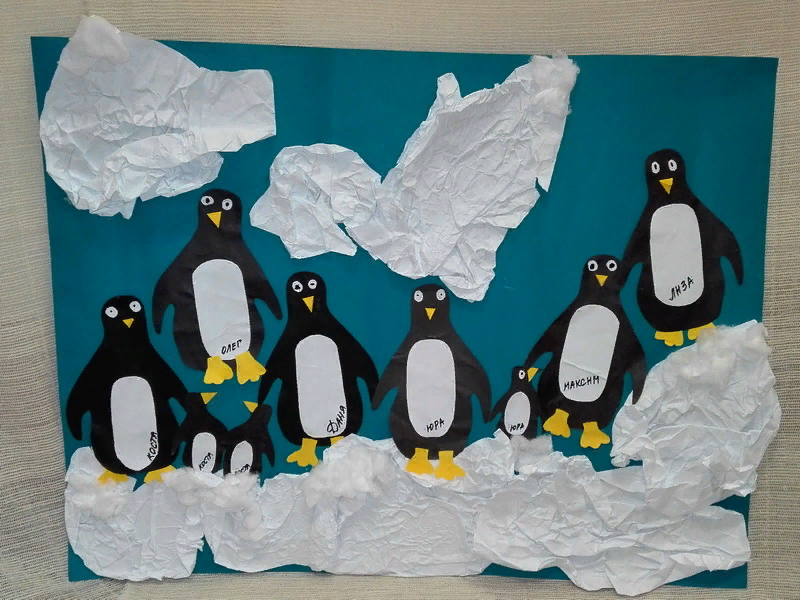 Рефлексия: Где мы сегодня были? Кого видели? С кем подружились? Тебе понравилось путешествие? Что больше всего запомнилось? Понравилось? Куда бы ты хотел отправиться в следующий раз? Давай уберём свои рабочие места: помоем кисточки от клея, уберём на своё место ножницы и клей, выбросим в мусор использованные салфетки и обрезки картона. Молодец!